2021冬令慈善捐贈表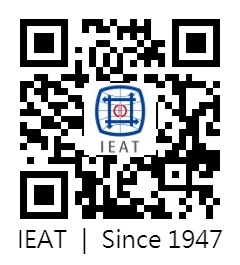 一、基本資料一、基本資料一、基本資料一、基本資料一、基本資料一、基本資料一、基本資料一、基本資料一、基本資料一、基本資料公司名稱∕捐贈者公司名稱∕捐贈者(全銜)(全銜)(全銜)(全銜)(全銜)(全銜)通訊地址通訊地址□□□□□□□□□□□□□□□□□□□□□□□□□□□□□□統一編號統一編號電話本案聯絡人本案聯絡人E-mail捐款收據開立名稱：□同公司名稱∕捐贈者、□另指定名稱：______________________________捐款收據開立名稱：□同公司名稱∕捐贈者、□另指定名稱：______________________________捐款收據開立名稱：□同公司名稱∕捐贈者、□另指定名稱：______________________________捐款收據開立名稱：□同公司名稱∕捐贈者、□另指定名稱：______________________________捐款收據開立名稱：□同公司名稱∕捐贈者、□另指定名稱：______________________________捐款收據開立名稱：□同公司名稱∕捐贈者、□另指定名稱：______________________________捐款收據開立名稱：□同公司名稱∕捐贈者、□另指定名稱：______________________________捐款收據開立名稱：□同公司名稱∕捐贈者、□另指定名稱：______________________________捐款收據寄送地址：□同通訊地址、□寄至：________________________________________捐款收據寄送地址：□同通訊地址、□寄至：________________________________________捐款收據寄送地址：□同通訊地址、□寄至：________________________________________捐款收據寄送地址：□同通訊地址、□寄至：________________________________________捐款收據寄送地址：□同通訊地址、□寄至：________________________________________捐款收據寄送地址：□同通訊地址、□寄至：________________________________________捐款收據寄送地址：□同通訊地址、□寄至：________________________________________捐款收據寄送地址：□同通訊地址、□寄至：________________________________________二、捐贈內容 (捐贈現金或物資者敬請務必填寫回單)二、捐贈內容 (捐贈現金或物資者敬請務必填寫回單)二、捐贈內容 (捐贈現金或物資者敬請務必填寫回單)二、捐贈內容 (捐贈現金或物資者敬請務必填寫回單)二、捐贈內容 (捐贈現金或物資者敬請務必填寫回單)二、捐贈內容 (捐贈現金或物資者敬請務必填寫回單)二、捐贈內容 (捐贈現金或物資者敬請務必填寫回單)二、捐贈內容 (捐贈現金或物資者敬請務必填寫回單)二、捐贈內容 (捐贈現金或物資者敬請務必填寫回單)二、捐贈內容 (捐贈現金或物資者敬請務必填寫回單)(一)現金 ：如有問題，請洽出納-張小姐(分機：655)(一)現金 ：如有問題，請洽出納-張小姐(分機：655)(一)現金 ：如有問題，請洽出納-張小姐(分機：655)(一)現金 ：如有問題，請洽出納-張小姐(分機：655)(一)現金 ：如有問題，請洽出納-張小姐(分機：655)(一)現金 ：如有問題，請洽出納-張小姐(分機：655)(一)現金 ：如有問題，請洽出納-張小姐(分機：655)(一)現金 ：如有問題，請洽出納-張小姐(分機：655)(一)現金 ：如有問題，請洽出納-張小姐(分機：655)(一)現金 ：如有問題，請洽出納-張小姐(分機：655)捐贈金額：_____________________元整，敬請於11月12日(五)前完成繳款。捐贈金額：_____________________元整，敬請於11月12日(五)前完成繳款。捐贈金額：_____________________元整，敬請於11月12日(五)前完成繳款。捐贈金額：_____________________元整，敬請於11月12日(五)前完成繳款。捐贈金額：_____________________元整，敬請於11月12日(五)前完成繳款。捐贈金額：_____________________元整，敬請於11月12日(五)前完成繳款。捐贈金額：_____________________元整，敬請於11月12日(五)前完成繳款。捐贈金額：_____________________元整，敬請於11月12日(五)前完成繳款。捐贈金額：_____________________元整，敬請於11月12日(五)前完成繳款。捐贈金額：_____________________元整，敬請於11月12日(五)前完成繳款。捐贈方式：□支票、□郵政劃撥、□臨櫃匯款、□ATM、□本會繳款(本會6樓行政組出納)捐贈方式：□支票、□郵政劃撥、□臨櫃匯款、□ATM、□本會繳款(本會6樓行政組出納)捐贈方式：□支票、□郵政劃撥、□臨櫃匯款、□ATM、□本會繳款(本會6樓行政組出納)捐贈方式：□支票、□郵政劃撥、□臨櫃匯款、□ATM、□本會繳款(本會6樓行政組出納)捐贈方式：□支票、□郵政劃撥、□臨櫃匯款、□ATM、□本會繳款(本會6樓行政組出納)捐贈方式：□支票、□郵政劃撥、□臨櫃匯款、□ATM、□本會繳款(本會6樓行政組出納)捐贈方式：□支票、□郵政劃撥、□臨櫃匯款、□ATM、□本會繳款(本會6樓行政組出納)捐贈方式：□支票、□郵政劃撥、□臨櫃匯款、□ATM、□本會繳款(本會6樓行政組出納)捐贈方式：□支票、□郵政劃撥、□臨櫃匯款、□ATM、□本會繳款(本會6樓行政組出納)捐贈方式：□支票、□郵政劃撥、□臨櫃匯款、□ATM、□本會繳款(本會6樓行政組出納)即期支票：抬頭：「台北市進出口商業同業公會」。掛號寄至：104台北市中山區松江路350號 行政組。信封請註明「冬令捐贈」及「公司名稱」。郵政劃撥：戶名：「台北市進出口商業同業公會」、劃撥帳號：01137266。備註欄請註明：「冬令捐贈」及「公司名稱」，並傳真至02-25682294。臨櫃匯款：僅供銀行臨櫃匯款，銀行代碼-7000010，帳號：01137266，並將匯款憑證傳真至02-25682294。註明「冬令捐贈」及捐款者資料ATM：由本會透過上述登記之E-mail，寄送專屬匯款帳號。本會繳款：敬請與本會六樓行政組張小姐聯繫，電話：02-25813521#655即期支票：抬頭：「台北市進出口商業同業公會」。掛號寄至：104台北市中山區松江路350號 行政組。信封請註明「冬令捐贈」及「公司名稱」。郵政劃撥：戶名：「台北市進出口商業同業公會」、劃撥帳號：01137266。備註欄請註明：「冬令捐贈」及「公司名稱」，並傳真至02-25682294。臨櫃匯款：僅供銀行臨櫃匯款，銀行代碼-7000010，帳號：01137266，並將匯款憑證傳真至02-25682294。註明「冬令捐贈」及捐款者資料ATM：由本會透過上述登記之E-mail，寄送專屬匯款帳號。本會繳款：敬請與本會六樓行政組張小姐聯繫，電話：02-25813521#655即期支票：抬頭：「台北市進出口商業同業公會」。掛號寄至：104台北市中山區松江路350號 行政組。信封請註明「冬令捐贈」及「公司名稱」。郵政劃撥：戶名：「台北市進出口商業同業公會」、劃撥帳號：01137266。備註欄請註明：「冬令捐贈」及「公司名稱」，並傳真至02-25682294。臨櫃匯款：僅供銀行臨櫃匯款，銀行代碼-7000010，帳號：01137266，並將匯款憑證傳真至02-25682294。註明「冬令捐贈」及捐款者資料ATM：由本會透過上述登記之E-mail，寄送專屬匯款帳號。本會繳款：敬請與本會六樓行政組張小姐聯繫，電話：02-25813521#655即期支票：抬頭：「台北市進出口商業同業公會」。掛號寄至：104台北市中山區松江路350號 行政組。信封請註明「冬令捐贈」及「公司名稱」。郵政劃撥：戶名：「台北市進出口商業同業公會」、劃撥帳號：01137266。備註欄請註明：「冬令捐贈」及「公司名稱」，並傳真至02-25682294。臨櫃匯款：僅供銀行臨櫃匯款，銀行代碼-7000010，帳號：01137266，並將匯款憑證傳真至02-25682294。註明「冬令捐贈」及捐款者資料ATM：由本會透過上述登記之E-mail，寄送專屬匯款帳號。本會繳款：敬請與本會六樓行政組張小姐聯繫，電話：02-25813521#655即期支票：抬頭：「台北市進出口商業同業公會」。掛號寄至：104台北市中山區松江路350號 行政組。信封請註明「冬令捐贈」及「公司名稱」。郵政劃撥：戶名：「台北市進出口商業同業公會」、劃撥帳號：01137266。備註欄請註明：「冬令捐贈」及「公司名稱」，並傳真至02-25682294。臨櫃匯款：僅供銀行臨櫃匯款，銀行代碼-7000010，帳號：01137266，並將匯款憑證傳真至02-25682294。註明「冬令捐贈」及捐款者資料ATM：由本會透過上述登記之E-mail，寄送專屬匯款帳號。本會繳款：敬請與本會六樓行政組張小姐聯繫，電話：02-25813521#655即期支票：抬頭：「台北市進出口商業同業公會」。掛號寄至：104台北市中山區松江路350號 行政組。信封請註明「冬令捐贈」及「公司名稱」。郵政劃撥：戶名：「台北市進出口商業同業公會」、劃撥帳號：01137266。備註欄請註明：「冬令捐贈」及「公司名稱」，並傳真至02-25682294。臨櫃匯款：僅供銀行臨櫃匯款，銀行代碼-7000010，帳號：01137266，並將匯款憑證傳真至02-25682294。註明「冬令捐贈」及捐款者資料ATM：由本會透過上述登記之E-mail，寄送專屬匯款帳號。本會繳款：敬請與本會六樓行政組張小姐聯繫，電話：02-25813521#655即期支票：抬頭：「台北市進出口商業同業公會」。掛號寄至：104台北市中山區松江路350號 行政組。信封請註明「冬令捐贈」及「公司名稱」。郵政劃撥：戶名：「台北市進出口商業同業公會」、劃撥帳號：01137266。備註欄請註明：「冬令捐贈」及「公司名稱」，並傳真至02-25682294。臨櫃匯款：僅供銀行臨櫃匯款，銀行代碼-7000010，帳號：01137266，並將匯款憑證傳真至02-25682294。註明「冬令捐贈」及捐款者資料ATM：由本會透過上述登記之E-mail，寄送專屬匯款帳號。本會繳款：敬請與本會六樓行政組張小姐聯繫，電話：02-25813521#655即期支票：抬頭：「台北市進出口商業同業公會」。掛號寄至：104台北市中山區松江路350號 行政組。信封請註明「冬令捐贈」及「公司名稱」。郵政劃撥：戶名：「台北市進出口商業同業公會」、劃撥帳號：01137266。備註欄請註明：「冬令捐贈」及「公司名稱」，並傳真至02-25682294。臨櫃匯款：僅供銀行臨櫃匯款，銀行代碼-7000010，帳號：01137266，並將匯款憑證傳真至02-25682294。註明「冬令捐贈」及捐款者資料ATM：由本會透過上述登記之E-mail，寄送專屬匯款帳號。本會繳款：敬請與本會六樓行政組張小姐聯繫，電話：02-25813521#655即期支票：抬頭：「台北市進出口商業同業公會」。掛號寄至：104台北市中山區松江路350號 行政組。信封請註明「冬令捐贈」及「公司名稱」。郵政劃撥：戶名：「台北市進出口商業同業公會」、劃撥帳號：01137266。備註欄請註明：「冬令捐贈」及「公司名稱」，並傳真至02-25682294。臨櫃匯款：僅供銀行臨櫃匯款，銀行代碼-7000010，帳號：01137266，並將匯款憑證傳真至02-25682294。註明「冬令捐贈」及捐款者資料ATM：由本會透過上述登記之E-mail，寄送專屬匯款帳號。本會繳款：敬請與本會六樓行政組張小姐聯繫，電話：02-25813521#655即期支票：抬頭：「台北市進出口商業同業公會」。掛號寄至：104台北市中山區松江路350號 行政組。信封請註明「冬令捐贈」及「公司名稱」。郵政劃撥：戶名：「台北市進出口商業同業公會」、劃撥帳號：01137266。備註欄請註明：「冬令捐贈」及「公司名稱」，並傳真至02-25682294。臨櫃匯款：僅供銀行臨櫃匯款，銀行代碼-7000010，帳號：01137266，並將匯款憑證傳真至02-25682294。註明「冬令捐贈」及捐款者資料ATM：由本會透過上述登記之E-mail，寄送專屬匯款帳號。本會繳款：敬請與本會六樓行政組張小姐聯繫，電話：02-25813521#655(二)物資捐贈：請詳填物資名稱，將根據回填名稱開立收據，如有問題請洽國內組蔡小姐 分機：451(二)物資捐贈：請詳填物資名稱，將根據回填名稱開立收據，如有問題請洽國內組蔡小姐 分機：451(二)物資捐贈：請詳填物資名稱，將根據回填名稱開立收據，如有問題請洽國內組蔡小姐 分機：451(二)物資捐贈：請詳填物資名稱，將根據回填名稱開立收據，如有問題請洽國內組蔡小姐 分機：451(二)物資捐贈：請詳填物資名稱，將根據回填名稱開立收據，如有問題請洽國內組蔡小姐 分機：451(二)物資捐贈：請詳填物資名稱，將根據回填名稱開立收據，如有問題請洽國內組蔡小姐 分機：451(二)物資捐贈：請詳填物資名稱，將根據回填名稱開立收據，如有問題請洽國內組蔡小姐 分機：451(二)物資捐贈：請詳填物資名稱，將根據回填名稱開立收據，如有問題請洽國內組蔡小姐 分機：451(二)物資捐贈：請詳填物資名稱，將根據回填名稱開立收據，如有問題請洽國內組蔡小姐 分機：451(二)物資捐贈：請詳填物資名稱，將根據回填名稱開立收據，如有問題請洽國內組蔡小姐 分機：451項次項次物資名稱物資名稱一箱單位數量(盒、打、瓶、包)總箱數捐贈價值(新台幣)適用對象11□幼兒、□兒童、□青少年□老年人、□智障/肢障者(含植物人)□各年齡層22□幼兒、□兒童、□青少年□老年人、□智障/肢障者(含植物人)□各年齡層33□幼兒、□兒童、□青少年□老年人、□智障/肢障者(含植物人)□各年齡層44□幼兒、□兒童、□青少年□老年人、□智障/肢障者(含植物人)□各年齡層樂捐物資者請務必填寫回單，表格不夠可自行擴增。經調查受贈單位需求有：食品(奶粉、保健食品、加工食品)、清潔用品(沐浴乳、洗髮精、洗衣精、消毒劑、肥皂)、日常用品(尿布、衛生紙、濕紙巾、床單、寢具、衣物等)。敬請留意：(1)安全性無虞、(2)食品期限請餘6個月以上，且符合食品規範、(3)包裝完整與清潔、(4)怒不受理菸酒、香水、舊品、即期食品、二手物品等項目、(5)參照社福單位需求及物品現況，得不受理捐贈。依台北市政府社會局規定：收據僅開立捐贈物資品項及數量，無法要求受贈單位開立物資金額；捐贈價值僅供本會參考統計之用。樂捐物資者請務必填寫回單，表格不夠可自行擴增。經調查受贈單位需求有：食品(奶粉、保健食品、加工食品)、清潔用品(沐浴乳、洗髮精、洗衣精、消毒劑、肥皂)、日常用品(尿布、衛生紙、濕紙巾、床單、寢具、衣物等)。敬請留意：(1)安全性無虞、(2)食品期限請餘6個月以上，且符合食品規範、(3)包裝完整與清潔、(4)怒不受理菸酒、香水、舊品、即期食品、二手物品等項目、(5)參照社福單位需求及物品現況，得不受理捐贈。依台北市政府社會局規定：收據僅開立捐贈物資品項及數量，無法要求受贈單位開立物資金額；捐贈價值僅供本會參考統計之用。樂捐物資者請務必填寫回單，表格不夠可自行擴增。經調查受贈單位需求有：食品(奶粉、保健食品、加工食品)、清潔用品(沐浴乳、洗髮精、洗衣精、消毒劑、肥皂)、日常用品(尿布、衛生紙、濕紙巾、床單、寢具、衣物等)。敬請留意：(1)安全性無虞、(2)食品期限請餘6個月以上，且符合食品規範、(3)包裝完整與清潔、(4)怒不受理菸酒、香水、舊品、即期食品、二手物品等項目、(5)參照社福單位需求及物品現況，得不受理捐贈。依台北市政府社會局規定：收據僅開立捐贈物資品項及數量，無法要求受贈單位開立物資金額；捐贈價值僅供本會參考統計之用。樂捐物資者請務必填寫回單，表格不夠可自行擴增。經調查受贈單位需求有：食品(奶粉、保健食品、加工食品)、清潔用品(沐浴乳、洗髮精、洗衣精、消毒劑、肥皂)、日常用品(尿布、衛生紙、濕紙巾、床單、寢具、衣物等)。敬請留意：(1)安全性無虞、(2)食品期限請餘6個月以上，且符合食品規範、(3)包裝完整與清潔、(4)怒不受理菸酒、香水、舊品、即期食品、二手物品等項目、(5)參照社福單位需求及物品現況，得不受理捐贈。依台北市政府社會局規定：收據僅開立捐贈物資品項及數量，無法要求受贈單位開立物資金額；捐贈價值僅供本會參考統計之用。樂捐物資者請務必填寫回單，表格不夠可自行擴增。經調查受贈單位需求有：食品(奶粉、保健食品、加工食品)、清潔用品(沐浴乳、洗髮精、洗衣精、消毒劑、肥皂)、日常用品(尿布、衛生紙、濕紙巾、床單、寢具、衣物等)。敬請留意：(1)安全性無虞、(2)食品期限請餘6個月以上，且符合食品規範、(3)包裝完整與清潔、(4)怒不受理菸酒、香水、舊品、即期食品、二手物品等項目、(5)參照社福單位需求及物品現況，得不受理捐贈。依台北市政府社會局規定：收據僅開立捐贈物資品項及數量，無法要求受贈單位開立物資金額；捐贈價值僅供本會參考統計之用。樂捐物資者請務必填寫回單，表格不夠可自行擴增。經調查受贈單位需求有：食品(奶粉、保健食品、加工食品)、清潔用品(沐浴乳、洗髮精、洗衣精、消毒劑、肥皂)、日常用品(尿布、衛生紙、濕紙巾、床單、寢具、衣物等)。敬請留意：(1)安全性無虞、(2)食品期限請餘6個月以上，且符合食品規範、(3)包裝完整與清潔、(4)怒不受理菸酒、香水、舊品、即期食品、二手物品等項目、(5)參照社福單位需求及物品現況，得不受理捐贈。依台北市政府社會局規定：收據僅開立捐贈物資品項及數量，無法要求受贈單位開立物資金額；捐贈價值僅供本會參考統計之用。樂捐物資者請務必填寫回單，表格不夠可自行擴增。經調查受贈單位需求有：食品(奶粉、保健食品、加工食品)、清潔用品(沐浴乳、洗髮精、洗衣精、消毒劑、肥皂)、日常用品(尿布、衛生紙、濕紙巾、床單、寢具、衣物等)。敬請留意：(1)安全性無虞、(2)食品期限請餘6個月以上，且符合食品規範、(3)包裝完整與清潔、(4)怒不受理菸酒、香水、舊品、即期食品、二手物品等項目、(5)參照社福單位需求及物品現況，得不受理捐贈。依台北市政府社會局規定：收據僅開立捐贈物資品項及數量，無法要求受贈單位開立物資金額；捐贈價值僅供本會參考統計之用。樂捐物資者請務必填寫回單，表格不夠可自行擴增。經調查受贈單位需求有：食品(奶粉、保健食品、加工食品)、清潔用品(沐浴乳、洗髮精、洗衣精、消毒劑、肥皂)、日常用品(尿布、衛生紙、濕紙巾、床單、寢具、衣物等)。敬請留意：(1)安全性無虞、(2)食品期限請餘6個月以上，且符合食品規範、(3)包裝完整與清潔、(4)怒不受理菸酒、香水、舊品、即期食品、二手物品等項目、(5)參照社福單位需求及物品現況，得不受理捐贈。依台北市政府社會局規定：收據僅開立捐贈物資品項及數量，無法要求受贈單位開立物資金額；捐贈價值僅供本會參考統計之用。樂捐物資者請務必填寫回單，表格不夠可自行擴增。經調查受贈單位需求有：食品(奶粉、保健食品、加工食品)、清潔用品(沐浴乳、洗髮精、洗衣精、消毒劑、肥皂)、日常用品(尿布、衛生紙、濕紙巾、床單、寢具、衣物等)。敬請留意：(1)安全性無虞、(2)食品期限請餘6個月以上，且符合食品規範、(3)包裝完整與清潔、(4)怒不受理菸酒、香水、舊品、即期食品、二手物品等項目、(5)參照社福單位需求及物品現況，得不受理捐贈。依台北市政府社會局規定：收據僅開立捐贈物資品項及數量，無法要求受贈單位開立物資金額；捐贈價值僅供本會參考統計之用。樂捐物資者請務必填寫回單，表格不夠可自行擴增。經調查受贈單位需求有：食品(奶粉、保健食品、加工食品)、清潔用品(沐浴乳、洗髮精、洗衣精、消毒劑、肥皂)、日常用品(尿布、衛生紙、濕紙巾、床單、寢具、衣物等)。敬請留意：(1)安全性無虞、(2)食品期限請餘6個月以上，且符合食品規範、(3)包裝完整與清潔、(4)怒不受理菸酒、香水、舊品、即期食品、二手物品等項目、(5)參照社福單位需求及物品現況，得不受理捐贈。依台北市政府社會局規定：收據僅開立捐贈物資品項及數量，無法要求受贈單位開立物資金額；捐贈價值僅供本會參考統計之用。